المعيار الدولي رقم 28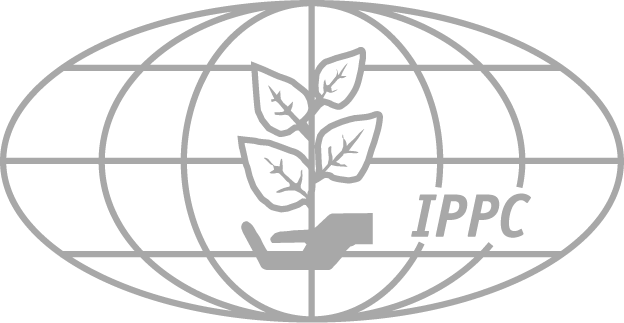 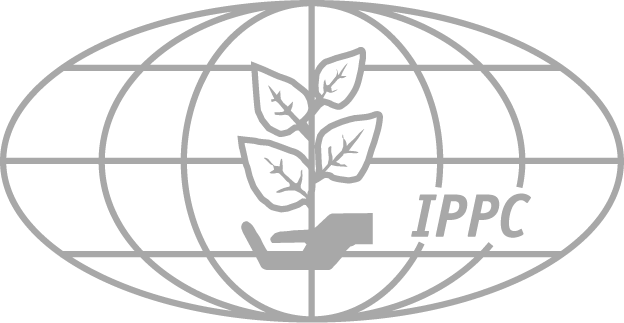 الملحق 16المعايير الدولية لتدابير الصحة النباتيةالمعيار الدولي 28 معاملات الصحة النباتيةمعاملة الصحة النباتية 16:معالجة البرتقال Citrus sinensis بالبرودة للتخلص من ذبابة فاكهة كوينزلاند 
Bactrocera tryoniاعتمد في 2015؛ نشر في 2015نطاق المعالجةتتألف هذه المعالجة من معالجة البرتقال Citrus sinensis على البارد لكي تسفر عن نفوق بيوض ويرقات ذبابة فاكهة كوينزلاند Bactrocera tryoni بالفعالية المحددة .وصف المعالجةجدول المعالجة3 درجات مئوية أو أقل لمدة 16 يوماً متواصلاًتبلغ درجة الثقة في حالة صنف "أبو سرة" بأن المعاملة بناء على هذا الجدول تقضي على ما لا يقل عن 99.9981 في المائة من بيوض ويرقات Bactrocera tryoni، نسبة 95 في المائة.تبلغ درجة الثقة في حالة صنف "فالينسيا" بأن المعاملة بناء على هذا الجدول تقضي على ما لا يقل عن 99.9973  في المائة من بيوض ويرقات Bactrocera tryoni، نسبة 95 في المائة.ويجب أن تبلغ الثمرة درجة حرارة المعالجة قبل بداية التعريض للمعالجة. وينبغي رصد درجة حرارة الثمرة وتسجيلها، وينبغي ألاّ تتجاوز درجة الحرارة المستوى المحدد طيلة مدة المعالجة.معلومات أخرى ذات صلةتناول الفريق الفني المعني بمعالجات الصحة النباتية في تقييمه لهذه المعالجة المسائل ذات الصلة بأنظمة درجات الحرارة والتكييف الحراري آخذاً بعين الاعتبار عمل Hallman و Mangan (1997).ويستند هذا الجدول إلى عمل De Lima وآخرين (2007).المراجعDe Lima, C.P.F., Jessup, A.J., Cruickshank, L., Walsh, C.J. & Mansfield, E.R. 2007. Cold disinfestation of citrus (Citrus spp.) for Mediterranean fruit fly (Ceratitis capitata) and Queensland fruit fly (Bactrocera tryoni) (Diptera: Tephritidae). New Zealand Journal of Crop and Horticultural Science, 35: 39–50.Hallman, G.J. & Mangan, R.L. 1997. Concerns with temperature quarantine treatment research. In G.L. Obenauf, ed. 1997 Annual International Research Conference on Methyl Bromide Alternatives and Emissions Reduction, San Diego, CA, USA, Nov. 3–5. pp. 79-1–79-4.التسلسل التاريخي للمطبوع:لا يعد هذا جزءاً رسمياً من المعيار2007-09 قدمت المعالجة استجابة لطلب المعالجات2007-12 قسم اجتماع الفريق الفني المعني بمعالجات الصحة النباتية معالجة البرتقال Citrus sinensis بالبرودة للتخلص من Bactrocera tryoni (ذبابة فاكهة كوينلاند) من 2007 - 106 لوضع البند 2007 - 206E2008-04 أضافت هيئة تدابير الصحة النباتية في دورتها الثالثة موضوع معالجات ذبابة الفاكهة2008-09 وافقت لجنة المعايير على مشاورة الأعضاء عن طريق العملية الإلكترونية لاتخاذ القرار2009-06 أُرسلت إلى مشاورات الأعضاء2010-07 راجع اجتماع الفريق الفني المعني بمعالجات الصحة النباتية نص المعالجة وأوصى لجنة المعايير بعرضه على هيئة تدابير الصحة النباتية في دورتها السابعة (2012) لاعتماده 2011-11 أوصت لجنة المعايير هيئة تدابير الصحة النباتية باعتماده2012-03 الاعتراض رسمياً على المعالجة2012-09 قام الاجتماع الافتراضي للفريق الفني المعني بمعالجات الصحة النباتية بصياغة الرد على الاعتراضات الرسمية (لم تتم التوصية بأي تنقيح رداً على الاعتراض الرسمي) 2012-12 راجع اجتماع الفريق الفني المعني بمعالجات الصحة النباتية نص المعالجة وأوصى لجنة المعايير برفعه إلى هيئة تدابير الصحة النباتية لاعتماده2013-06 أوصت لجنة المعايير بعرضه على هيئة تدابير الصحة النباتية في دورتها التاسعة لاعتماده2014-03 تم الاعتراض رسمياً على المعالجة2014-06 أعد اجتماع الفريق الفني المعني بمعالجات الصحة النباتية مسودة رد على الاعتراضات الرسمية والنص المراجع2014-11 استعرضت لجنة المعايير رد الفريق الفني المعني بمعالجات الصحة النباتية ووافق على المسودة تمهيداً لاعتمادها من قبل هيئة تدابير الصحة النباتية03-2015 الدورة العاشرة لهيئة تدابير الصحة النباتية اعتمدت المعالجة04-2016 أخذت هيئة تدابير الصحة النباتية، في دورتها. (11)، علما بالتعديلات التحريرية المقترحة من قبل مجموعة مراجعة اللغة العربية.2016-04 أدرجت أمانة الاتفاقية الدولية لوقاية النباتات التعديلات التحريرية المتعلقة ب"الجرعة الفعالة" من الدورة (11) لهيئة تدابير الصحة النباتية.المعيار الدولي لتدابير الصحة النباتية 28. الملحق 16 معالجة البرتقال Citrus sinensis بالبرودة للتخلص من ذبابة فاكهة كوينلاند (Bactrocera tryoni) (2015)، روما، الاتفاقية الدولية لوقاية النباتات، منظمة الأغذية والزراعةتاريخ المطبوع: آخر تعديل في 2016-05اسم المعالجةمعالجة ثمرة البرتقال Citrus sinensis على البارد للتخلص من Bactrocera tryoni (ذبابة فاكهة كوينزلاند)المكون الفعالغير متاحنمط المعالجةفيزيائية (بالبرودة)الآفة المستهدفةBactrocera tryoni (Diptera: Tephritidae) (ذبابة فاكهة كوينزلاند)السلع المستهدفة الخاضعة للوائحثمار البرتقال (Citrus sinensis)